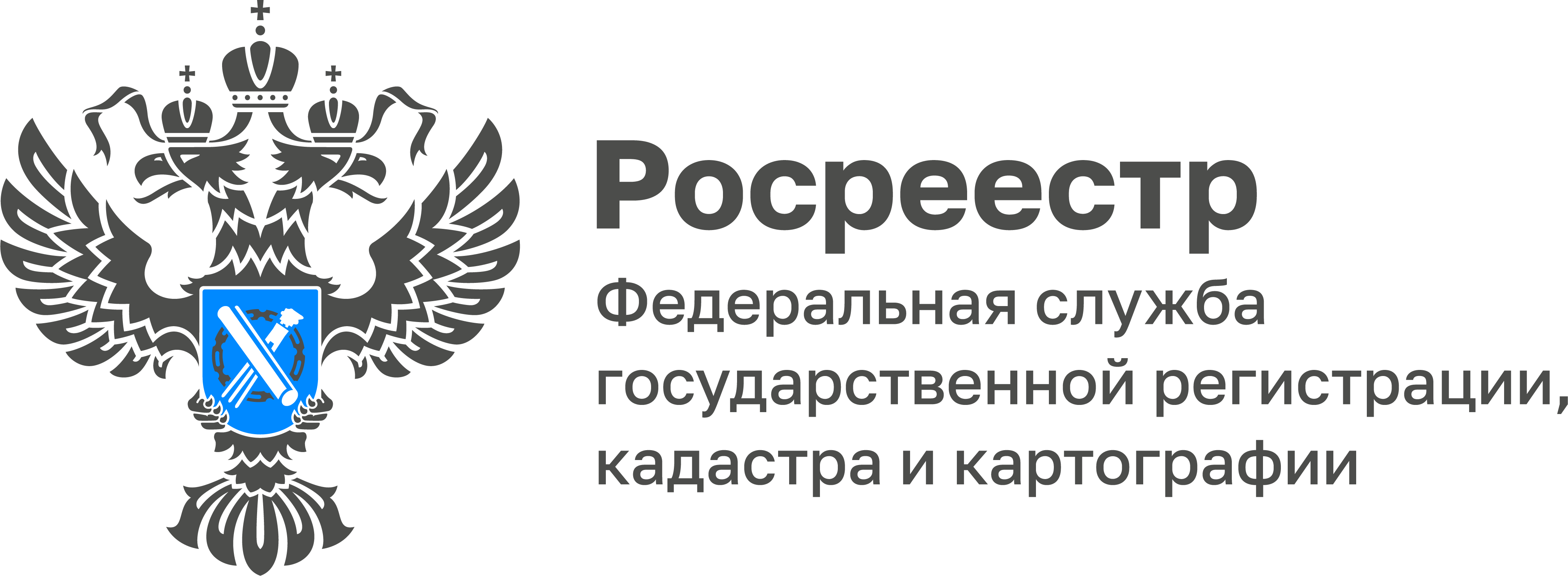 В III квартале 83,7% документов, поданных в электронном виде на регистрацию ипотеки, регистрировалось за 24 часа
В рамках проекта «Электронная ипотека за 24 часа» срок регистрации при отсутствии замечаний составляет всего один рабочий день вместо установленных стандартных 5 рабочих дней.«Популярность сервиса растет с каждым месяцем. В январе 2022 года Управлением Росреестра по Тульской области регистрировалось только 39% электронных ипотек за один день. В III квартале текущего года за 24 часа регистрировалось уже 83,7% документов, поданных в электронном виде. Максимально сократить срок регистрации позволило оперативное взаимодействие с кредитными организациями региона», - рассказала руководитель Управления Росреестра по Тульской области Ольга Морозова.С использованием электронных сервисов Росреестра жители региона могут оперативно оформить электронную ипотеку за один рабочий день без посещения офисов МФЦ.